VŠĮ „Gal meno?”+370673 90966; +370 699 46741 galmeno2016@gmail.comREGISTRACIJOS FORMA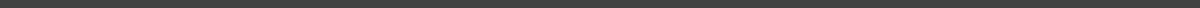 Lietuvos radijo diktorės Undinės Nasvytytės vardo moksleivių ir studentų skaitovų konkursasDalyvio (ės) vardas -Dalyvio (ės) pavardė - Dalyvio (ės) atstovaujama mokykla/aukštoji mokykla -Dalyvio (ės) mokytoja - Dalyvio (ės) amžius - Pasirinkto kūrinio autorius - Pasirinkto kūrinio pavadinimas - Pasirinkto kūrinio trukmė - 